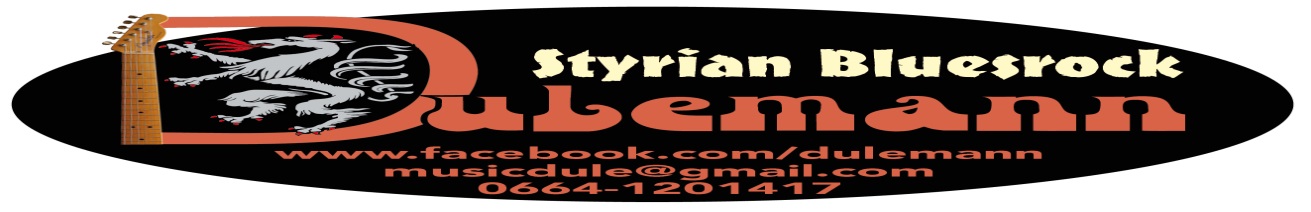 Technical Rider Quintett06641201417   musicdule@gmail.com                                                                 Stromleiste 220                       	Stromleiste 220Stromleiste220                     MONITOR                                MM                       MICRO SAX                               MICRO LEADVOCAL  Dulemann                                                 MICRO BACKING VOCAL                                                                                                               Stomleiste 220                    MONITOR	                                 Stromleiste 220                                                   Stromleiste 220                                                                        Stromleiste 220                                                                                 Bühnenlicht mindestens 4 Scheinwerfer beweglich u. steuerbarBühne: 6x5m, schwingungsfrei, absolut eben und trocken. Wenn im Freien,komplett überdacht,an den Seiten undRückwärts zugeplant.PA: Eine dem Saal/Raum entsprechende, gut klingende PA um den gesamten Publikumsbereich gleichmäßig und verzerrungsfrei mit einer Laustärke von bis zu 110dBA beschallen zu können. Im Freien eine PA die den gesamten Publikumsbereich gleichmäßig und verzerrungsfrei mit einer Laustärke von bis zu 120dBA beschallt. Präferierte PA-Systeme: L-Acoustics, d&b, Nexo.HKMonitoring:3-4 Monitorboxen erforderlichMischpult: mind.12 Kanal,incl.Monitorausgänge,EffektLicht:Bühnenlicht mindestens 4 Scheinwerfer beweglich u. steuerbar auf Traversen oder StändernEffekte:  Nebelmaschine mit Fusschalter